Конспект урока по физической культуре для 3 класса (по ФГОС)Ф. И. О. педагога:  Адаменко Любовь Александровна
Предмет: физическая культура          Тема: Спортивная игра баскетбол по правилам.Цель урока: Овладеть начальными умениями в спортивной игре баскетбол.Задачи: 1. Ознакомить учащихся с оказанием  первой помощи при травмах;2. Выполнить комплекс общеразвивающих упражнений с мячом в движении; 3. Повторить технику ведения мяча в движении приставными шагами, передачу мяча;4. Игра по правилам;5. Выполнить комплекс упражнений на релаксацию, опрос учащихся.Необходимый инвентарь: секундомер, свисток, баскетбольные мячи по количеству занимающихся.
Этап образовательного процессаДеятельность учителяДеятельность учащегосяДеятельность учащегосяДеятельность учащегосяДеятельность учащегосяЭтап образовательного процессаДеятельность учителяЛичностная Регулятивная Познавательная Коммуникативная 123456IВводная часть (15 минут)1. Объявление темы, целей и задач урока. Инструктаж по технике безопасности при игре в баскетбол.2. Объяснение учителя темы «Первая помощь при травмах».
 3. Комплекс общеразвивающих упражнений с мячом в движении.1. Построение в одну шеренгу.               ооооооооооооооооооо                                    х2. Рассказ учителя об ушибах, ссадинах, кровотечениях и как их не допустить, и как должен действовать учащийся, если травма произошла.3. Разновидности ходьбы и бега. Учащиеся выполняют дыхательные упражнения. Когда ученики проходят по периметру зала, то берут по одному баскетбольному мячу и готовятся к выполнению О.Р.У. с мячами.1.  И. п. — основная стойка, мяч в руках. На «раз» – поднять мяч верх, прогнуться и поставить правую назад. На «два» - и. п. На «три» - то же самое, левая назад. На «четыре» - и. п. Повторить 4 раза2. И. п. — основная стойка, мяч в руках. На счет «раз» — наклон вправо, руки вверх; на счет «два» — вернуться в исходное положение; на счет «три» — наклон влево, руки вверх; на счет «четыре» — вернуться в исходное положение. Повторить 4 раза.3.И. п. — стойка ноги врозь, мяч за головой. Под счет до 4 выполнять круговые движения туловищем в правую сторону; на счет «пять—восемь» — круговое движение туловищем в левую сторону. Повторить 2 раза.4.И. п. — стойка ноги врозь, мяч в руках. На счет «раз» — наклон, положить мяч на пол; на счет «два» — выпрямиться; на счет «три» — наклон, взять мяч; на счет «четыре» — вернуться в исходное положение. Повторить 4 раза.5.И. п. — стойка ноги врозь, мяч в руках. Выполнение приседаний под счёт учителя.6.И. п. — основная стойка, мяч в руках. На счет «раз» — выпад вправо, поворот туловища направо, мячом коснуться носка правой ноги; на счет «два» — вернуться в исходное положение; на счет «три» — выпад влево, поворот туловища налево, мячом коснуться носка левой ноги; на счет «четыре» — вернуться в исходное положение. Повторить 4 раза.7.Ходьба на месте с восстановлением дыхания.Формирование установки на здоровый и безопасный образ жизни.Анализ с целью выделения существенных и несущественных признаковII. Основная часть (20 минут)1. Стойка баскетболиста.Мячи убрать за скамейку.2. Ведение мяча на месте.
3. Ведение мяча в движении.4. Остановка прыжком.5.Выполние ведение мяча по всему залу любым способом, но по сигналу нужно тут же остановиться прыжком.
(Упражнение выполняется 2-3 мин, в зависимости от качества выполнения.)6. Игра по правилам.7. Комплекс упражнений на релаксацию (восстановления дыхания)Сначала отработаем стойку без мяча.Разберем технику выполнения стойки: ноги поставить в стойку ноги врозь и слегка согнуть в коленях. Главное, распределить тяжесть тела равномерно на обе ноги, чтобы в любой момент можно было стартовать в любом направлении, руки слегка согнуты, туловище немного наклонено. Тело как пружина, готово действовать. По первому сигналу вы принимаете стойку баскетболиста и замираете в ней, по второму — выпрямляетесь и расслабляетесь.
Ведение мяча правой рукой (30 с).Ведение мяча левой рукой (30 с).Ведение мяча поочередно правой и левой рукой (30 с).(Если во время выполнения дается условный сигнал, ученики должны взять мяч и замереть в стойке баскетболиста.)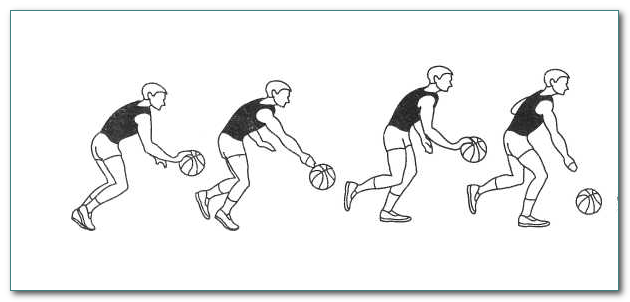 Ведение мяча правой рукой (30 с).Ведение мяча левой рукой (30 с).Ведение мяча поочередно правой и левой рукой (30 с).(Если во время выполнения дается условный сигнал, ученики должны взять мяч и замереть в стойке баскетболиста.)Этот вариант применяется, когда необходимо резко остановиться. Делать это надо прыжком с приземлением на обе ноги, но одна нога ставится немного вперед, чтобы обеспечить игроку большую устойчивость.
(Ученики знакомятся с техникой остановки прыжком.).
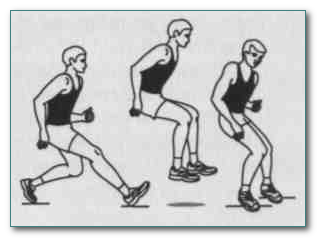 Этот вариант применяется, когда необходимо резко остановиться. Делать это надо прыжком с приземлением на обе ноги, но одна нога ставится немного вперед, чтобы обеспечить игроку большую устойчивость.
(Ученики знакомятся с техникой остановки прыжком.).
А сейчас выполните ведение мяча по всему залу любым способом, но по сигналу нужно тут же остановиться прыжком.
(Упражнение выполняется 2-3 мин, в зависимости от качества выполнения.)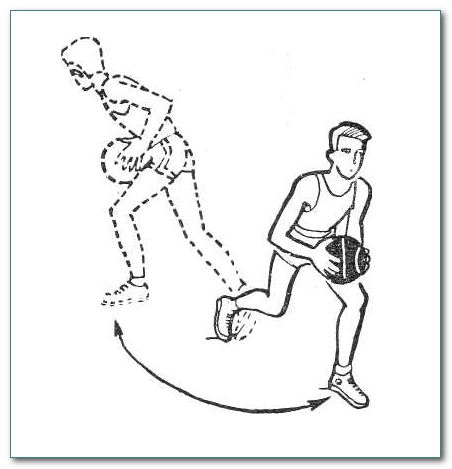 Класс разделить на 4 команды, в финале играют победители.Знание основных моральных норм (справедливое распределение, взаимопомощи, правдивость, честность, ответственность)Контроль в форме сличения способа действия и его результата с заданным эталоном с целью обнаружения отклонений и отличий от эталона.Владение определенными вербальными и не вербальными средствами общения. Умение слушать и слышать собеседника. Умение договариваться, находить общее решение.  Умение аргументировать своё предложение, убеждать и уступать. Способность сохранять доброжелательное отношения друг  к другу в ситуации конфликта интересов. Взаимоконтроль и взаимопомощь по ходу выполнения.III Заключительная часть (5 мин)1.Подведение итогов.
 2.Организованный выход из зала.Опрос учащихся.Аут — засчитывается том случае, если любая часть тела игрока соприкасается с полом или любой из конструкций (например, стеной) за границей баскетбольной площадки (за лицевой или боковой линиями).
Заслон — движение, которое выполняет игрок нападения для создания партнеру свободного пространства для прохода к кольцу.
Пронос мяча — почти как двойное ведение, но здесь игрок останавливается, удерживая мяч на одной руке.Осознанное и произвольное построение речевого высказывания в устной форме.Умение слушать и слышать собеседника.123456